Администрация Дзержинского районаКрасноярского краяПОСТАНОВЛЕНИЕс. Дзержинское13.11.2017										№ 624-пО внесении изменений в постановление администрации Дзержинского района Красноярского края от 04.11.2015 № 606-п «Об утверждении муниципальной программы «Молодежь Дзержинского района в XXI веке»В соответствии со статьей 179 Бюджетного кодекса РФ, постановлением администрации Дзержинского района от 30.08.2013 года № 791-п «Об утверждении Порядка принятия решений о разработке муниципальных программ Дзержинского района, их формировании и реализации», распоряжением администрации района от 16.03.2015 года № 32-р, руководствуясь статьей 19 Устава района, ПОСТАНОВЛЯЮ:1. Внести в постановление администрации Дзержинского района Красноярского края от 04.11.2015 № 606-п «Об утверждении муниципальной программы «Молодежь Дзержинского района в XXI веке» следующие изменения:1.1. Муниципальную программу Дзержинского района Красноярского края «Молодежь Дзержинского района в XXI веке» изложить в новой редакции согласно приложению к постановлению.2. Опубликовать настоящее постановление на официальном сайте администрации Дзержинского района в сети Интернет, в районной газете «Дзержинец».3. Контроль, за исполнением постановления, возложить на заместителя главы района по общественно-политическим вопросам Ю.С. Гончарика.4. Постановление вступает в силу в день, следующий за днем его официального опубликования.Глава района								Д.Н. Ашаев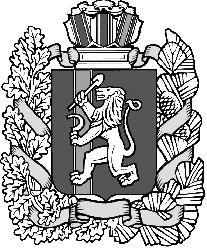 